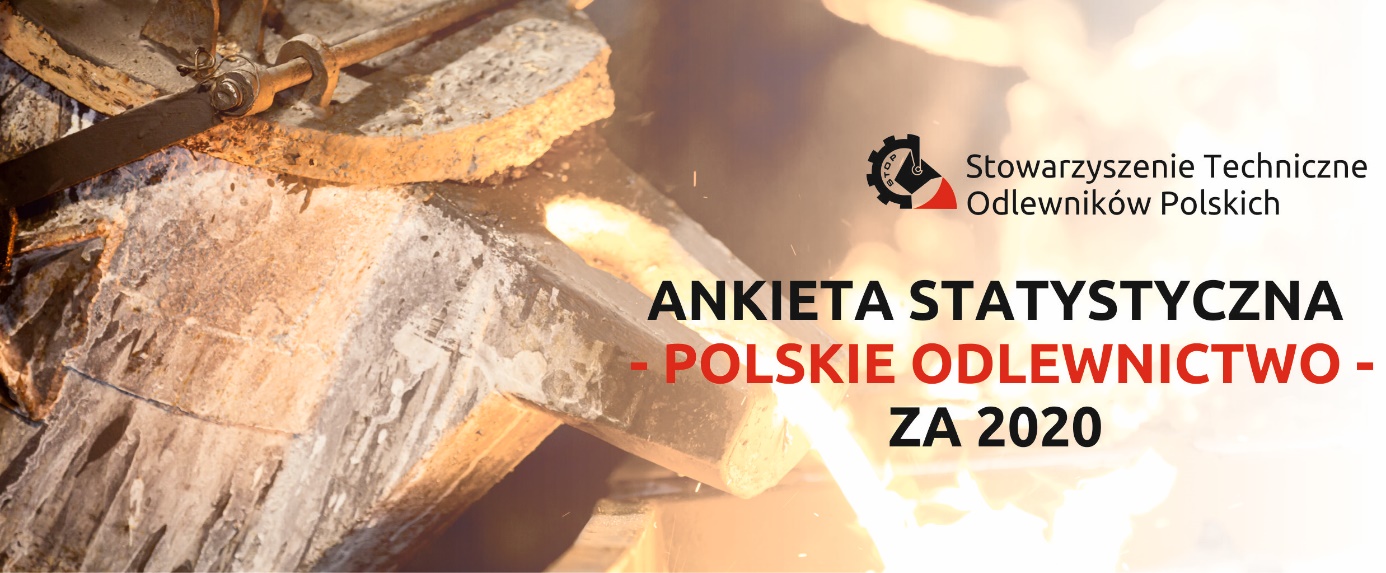 Ankietę należy przekazać na zg@stowarzyszenie-stop.pl lub wypełnić on-line na stronie www.stowarzysznie-stop.plWIELKOŚĆ PRODUKCJI ODLEWÓW W 2020 r.WIELKOŚĆ PRODUKCJI ODLEWÓW W 2020 r.Wielkość produkcji  (ton/rok)*w zaokrągleniu do pełnych ton*PRODUKCJA ODLEWÓW OGÓŁEMżeliwo szareżeliwo sferoidalneżeliwo ciągliwestaliwo węglowestaliwo stopowestopy Alstopy Mgstopy Custopy Znpozostałe stopy metali nieżelaznychWIELKOŚĆ EKSPORTU ODLEWÓW W 2020 r.WIELKOŚĆ EKSPORTU ODLEWÓW W 2020 r.Udział ogólnej produkcji odlewów przeznaczonej na eksport (w %)WIELKOŚĆ ZATRUDNIENIA W 2020 r.WIELKOŚĆ ZATRUDNIENIA W 2020 r.Liczba zatrudnionych ogółem pracownikówDANE ODLEWNIDANE ODLEWNINazwa firmyAdres (ulica)Miasto/Kod pocztowye-mail wwwWielkość przedsiębiorstwa  MSP                                        dużeDANE OSOBY WYPEŁNIAJĄCEJ ANKIETĘDANE OSOBY WYPEŁNIAJĄCEJ ANKIETĘImię i nazwiskoe-mail